Welcome to Year 7 FUSE!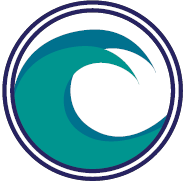  We have some funny words that we use in Year 7. Here is a glossary that we think might help you!!FUSEFUSE is a combination of subjects. These include Maths, English, Humanities and Science. Mentor TeacherYou will see your mentor teacher almost daily in your FUSE classes. Your Mentor Teacher is the person that you see if you are having issues at school, if you are going to be absent, having trouble with friendships or schoolwork etc. Your Mentor Teacher can help you with just about anything! Remember, your Mentor Teacher is there to help make the transition from Grade 6 to Year 7 the best it possibly can be!!!Connect GroupYour connect group is like your class in primary school. You attend specialist classes and excursions with your Connect Group.FUSE PODSWe have two Year 7 PODS. There are 3 connect groups in each POD which means during FUSE, you have the opportunity to work with other students outside your own Connect Group.TutorialsTutorials are a part of FUSE classes. Tutorials are when the teachers support your learning by teaching new ideas or concepts. During tutorials you might play games, work in groups, watch videos or complete bookwork, all to help you learn.Task CardsTask Cards are small assignments that you complete for each of your FUSE subjects. They help prepare you for your CATS and are based around the work completed in tutorials.  CATCAT stands for Common Assessment Task. CAT’s are completed so the teacher can assess what level you are working at. CAT’s are sometimes completed in class or at home. Independent Learning TimeDuring this time you have the opportunity to work on your own tasks.  The teachers place their trust in you to work responsibly and effectively so you can complete as much work as you can. You may like to work on Task Cards or CATs during Independent Learning Time. The teachers walk around the classroom asking questions and supporting students who need any help.Specialist ClassWe have lots of specialist classes here at Surf Coast! In Year 7 you will participate in the following specialist classes:ArtHealth & Physical EducationMaterials TechnologyCookingDramaLearning Community LeaderThe Learning Community Leader is the person in charge of the whole Year 7 level.  This year the Learning Community Leader is Ms Foster. Pre/Post TestingPre and Post Testing are completed at the beginning and end of each Unit. This helps the teachers see the growth that you have made in the subject and where you may need extra support. Learning Common WestLearning Common West is our main Year 7 FUSE Room. There are times when we may have classes in Learning Common Central and Learning Common East. These Common Learning Areas are all in the Middle Years Wing. Fab LabsOur Fab Labs are found in the Common Learning Wings. These spaces are used for subjects such as Art, PE or Materials Tech. These Fab Labs are equipped with ovens, cook tops and high bench tables. Inspire StudioOur Inspire Studios are also found in the Common Learning Wings. You will mostly likely have Specialist Classes in the Inspire Studio spaces. WeeblyThe Weebly is a website that all subjects use at Surf Coast College use. The Weebly provides information about classes, tutorials, Task Cards, CAT’s, camp or excursions.  If you want to have a look at the Year 7 FUSE Weebly please visit http://year7fuse.weebly.com/